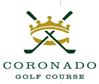 CWGC Local Rules:CWGC Local Rules are rules issues that are unique to the Coronado Women's Golf Club at the Coronado Golf Course. These Local Rules are established by the CWGC Rules Committee and are in effect at all CWGC events, except where indicated. Further explanation of the rules may be found in the Official Guide to the Rules of Golf, the Player’s Edition of the Rules of Golf, or the Rules of Golf. (These reference materials are located in the CWGC club room Rules Library and on line.)PENALTY FOR BREACH OF LOCAL RULES:   Match Play= Loss of hole.  Stroke Play= General Penalty.AERATION HOLES:   If a player’s ball lies in or touches an aeration hole:  BALL IN GENERAL AREA- Free relief is allowed. The nearest point of complete relief should be identified and a ball must be dropped in and come to rest in the relief area. BALL ON PUTTING GREEN- Free relief may be taken by placing a ball on the spot of the nearest point of relief. Interference does not exist if the aeration hole only interferes with the player’s stance or, on the putting green, on the player’s line of play. (MLR 8E-4)BALL LOST OR OUT OF BOUNDS: ALTERNATIVE TO STROKE AND DISTANCE:   As an alternative to stroke and distance for a lost ball or a ball out of bounds an option exists to drop the ball in the vicinity of where the ball is lost or out of bounds, INCLUDING THE NEAREST FAIRWAY AREA,  for a TWO-STROKE penalty. The relief area must not be nearer the hole than the ball reference point, and must be in the general area. (The relief area is quite large-it may extend two club-lengths into a fairway.) This option may not be used to take relief for the original ball when the ball is in a penalty area or the player has played another ball provisionally under penalty of stroke and distance; however, it may be used to take relief for a provisional ball that has not been found or is out of bounds. (MLR 8E-5)IMMOVABLE OBSTRUCTIONS:   The protective fences on Holes #5, #11, #12, and #13 and those surrounding the driving range are deemed immovable obstructions. Relief is granted under Rule 16.1b. (MLR 8F-1)PENALTY AREA  - HOLE #9:   In addition to the option of using the drop zone if the ball is in the penalty area, if there is doubt whether the ball is in or lost in any part of the penalty area on Hole #9, the player may play another ball provisionally under any of the applicable options in RULE 18-3, as modified by MLR B-3. In playing the provisional ball the player may use the stroke-and-distance relief option or the back-on-the-line relief option. When the original ball is not found within three minutes search time or is known or virtually certain to be in the penalty area the provisional ball becomes the ball in play. (MLR 8B-3)PREFERRED LIES (WINTER RULES) (When allowed.) A ball lying in the general area may be lifted without penalty and cleaned. The player must mark the position of the ball before lifting it. The ball must be placed on a spot that is within one club- length of that spot, not nearer the hole, in the general area. A player may place the ball only once, and it is in play when it has been placed. (MLR 8E-3)ROADS AND PATHS ON COURSE:  All roads and paths on the course, even if not artificially surfaced, are treated as immovable obstructions from which free relief is allowed under Rule 16.1. (MLR 8F-17) SPRINKLER HEADS:   All fixed sprinkler heads are immovable obstructions and relief from interference from them may be obtained under Rule 16.1.  Additionally, under Rule 16.1b when the ball is in the general area and the sprinkler head, on or within two club-lengths of the putting green and within two club-lengths of the ball, intervenes on the line of play between the ball and the hole, the player may take relief as follows: The ball shall be lifted and dropped at the nearest point to where the ball lay which is not nearer the hole, avoids such intervention, and is not in a penalty area or on a putting green. (MLR 8F-5)TEMPORARY IMMOVABLE OBSTRUCTION:   Immovable groundskeeper’s maintenance equipment positioned on the course is deemed to be a Temporary Immovable Obstruction. Swing and stance relief is granted. Line of play relief is granted only if that line were available without the presence of the TIO. (MLR 8F-23)(MLR=Model Local Rule, Official Guide to the Rules of Golf)Any situation not covered by USGA Rules or CWGC Local Rules will be resolved by the Rules Committee.